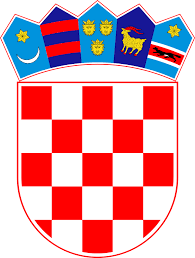          REPUBLIKA HRVATSKASPLITSKO-DALMATINSKA ŽUPANIJA        OSNOVNA ŠKOLA SELCA   ŠETALIŠTE RAJKA ŠTAMBUKA 2                   21425 SELCAKLASA: 007-04/23-02/19URBROJ: 2181-308-01-23-01Selca, 30. lipnja 2023.Na temelju članka 10. Zakona o pravu na pristup informacijama, Osnovna škola Selca, Selca (u daljnjem tekstu: Škola), objavljujeZAKLJUČKEsa 16. sjednice Školskog odboraSjednica je održana elektronskim putem sa rokom očitovanja do 30. lipnja 2023. godine.Prisutni članovi: 1. Lucija Špacal, 2. Stjepana Fistanić, 3. Karla Marinković, 4. Anđelka TrutanićOstali prisutni:Ivica Škrpaca, ravnatelj ŠkoleDragana Trutanić, tajnica kao zapisničarkaAD1) Školski odbor je jednoglasno usvojio zapisnik sa 15. sjednice Školskog odboraAD2) Školski odbor jednoglasno je dao suglasnost za sporazumni raskid ugovora sa stručnom suradnicom pedagoginjomAD3) Školski odbor je jednoglasno usvojio Rebalans 1. OŠ SelcaAD4) Školski odbor je jednoglasno usvojio Pravilnik o radu OŠ SelcaPredsjednica Školskog odbora:Lucija Špacal